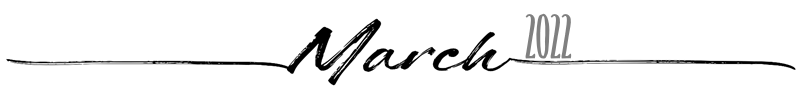 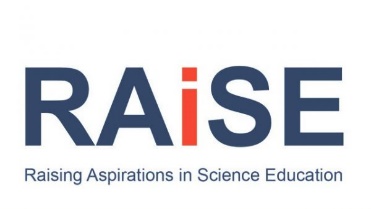 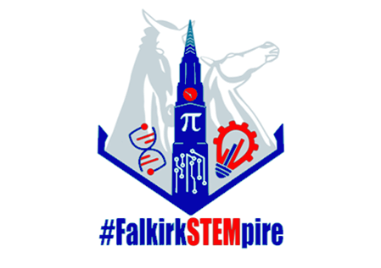 SundayMondayTuesdayWednesdayThursdayFridaySaturday27281Wonderful WoodworkFalkirk CPD Manager2SSERC – Pneumatics & Hydraulics SSERCSend Your Code Into SpaceDigi Learn3 STEM Through StoriesFalkirk CPD ManagerLego League Falkirk CPD ManagerSSERC – Sowing SeedsSSERC 4567STEM Through StoriesFalkirk CPD ManagerLego League Falkirk CPD ManagerSTEM ChallengesFalkirk CPD Manager8SSERC – Pneumatics & Hydraulics SSERCWonderful WoodworkFalkirk CPD Manager9SSERC – Sowing SeedsSSERC10Lego League Falkirk CPD ManagerPrimary STEM SeriesPrimary STEM Series11121314STEM Through StoriesFalkirk CPD ManagerMicro:bits Session 1Falkirk CPD Manager15Micro:bits Session 2Falkirk CPD Manager16STEM ChallengesFalkirk CPD Manager17Wonderful WoodworkFalkirk CPD Manager18192021STEM ChallengesFalkirk CPD Manager22Micro:bits Session 1Falkirk CPD ManagerSSERC – Early/First Level MathsSSERCPrimary STEM SeriesPrimary STEM Series23STEM Through StoriesFalkirk CPD ManagerLego League Falkirk CPD Manager24Micro:bits Session 2Falkirk CPD Manager25262728STEM ChallengesFalkirk CPD Manager2930SSERC – Early/First Level MathsSSERC3112